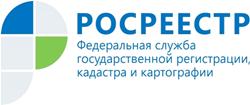 Управление Росреестра по Республике АдыгеяИнформация о работе с обращениями граждан и юридических лиц в Управлении Росреестра по Республике АдыгеяВ Управление  Федеральной службы государственной регистрации, кадастра и картографии по Республике Адыгея за 12 месяцев 2021 года поступило 600 письменных обращений граждан и организаций, что  почти в 2 раза больше по сравнению с аналогичным периодом прошлого года (далее – АППГ) - 357, в том числе:- почтовым отправлением, нарочным (лично) – 405 (АППГ – 223);- по сети «Интернет» (посредством сервиса сайта, электронной    почты) – 174(АППГ – 110);- из центрального аппарата Росреестра – 19 (АППГ – 18);- с личного приема – 2 (АППГ – 6).За истекший период 2021 года рассмотрено 536 обращений (АППГ – 321) с учетом переходящих с прошлого года.Из рассмотренных обращений:- по вопросам государственного кадастрового учета и (или) государственной регистрации прав, предоставления сведений из ЕГРН - 323 обращений (АППГ - 186);- по вопросам государственного земельного надзора - 131 обращений (АППГ – 103);- по вопросам государственного геодезического надзора и лицензирования – 2 (АППГ -  0);- по вопросам землеустройства, землеустроительного процесса, установления границ, мониторинга земель, кадастровой деятельности - 23 обращения (АППГ - 8);- по вопросам государственной кадастровой оценки – 5 (АППГ – 0);- по вопросам деятельности саморегулируемых организаций, арбитражных управляющих - 6 обращений (АППГ – 14);- по вопросам нарушения порядка и сроков предоставления государственных услуг Росреестра – 1 (АППГ – 2);- по кадровым вопросам - 2 (АППГ – 0);- разъяснение законодательства по вопросам, относящимся к компетенции Росреестра – 2 (АППГ – 1);- по вопросам, связанным с электронными услугами и сервисами Росреестра – 11 (АППГ – 0);- по другим вопросам, относящимся к компетенции Росреестра - 8 (АППГ – 9).Как видно из приведенных цифр, основной прирост числа обращений граждан связан с тематикой государственного кадастрового учета и (или) государственной регистрации прав, предоставления сведений из ЕГРН.Руководитель Управления Марина Никифорова отметила, что в  целях выработки мер, направленных на устранение причин и условий, способствующих повышенной активности обращений по вопросам, решение которых входит в компетенцию Управления, приняты следующие меры:проводится аналитическая работа по различным аспектам организации работы с обращениями граждан с выработкой конкретных предложений по ее совершенствованию;проводится работа по совершенствованию различных форм взаимодействия с общественностью и средствами массовой информации;осуществляется практическое обучение сотрудников, ответственных за рассмотрение обращений;в рамках оказания бесплатной юридической помощи осуществляется правовое консультирование по вопросам, входящим в компетенцию Управления.Материал подготовлен Управлением Росреестра по Республике Адыгея-------------------------------------Контакты для СМИ:Пресс-служба Управления Росреестра по Республике Адыгея (8772)56-02-4801_upr@rosreestr.ruwww.rosreestr.gov.ru385000, Майкоп, ул. Краснооктябрьская, д. 44